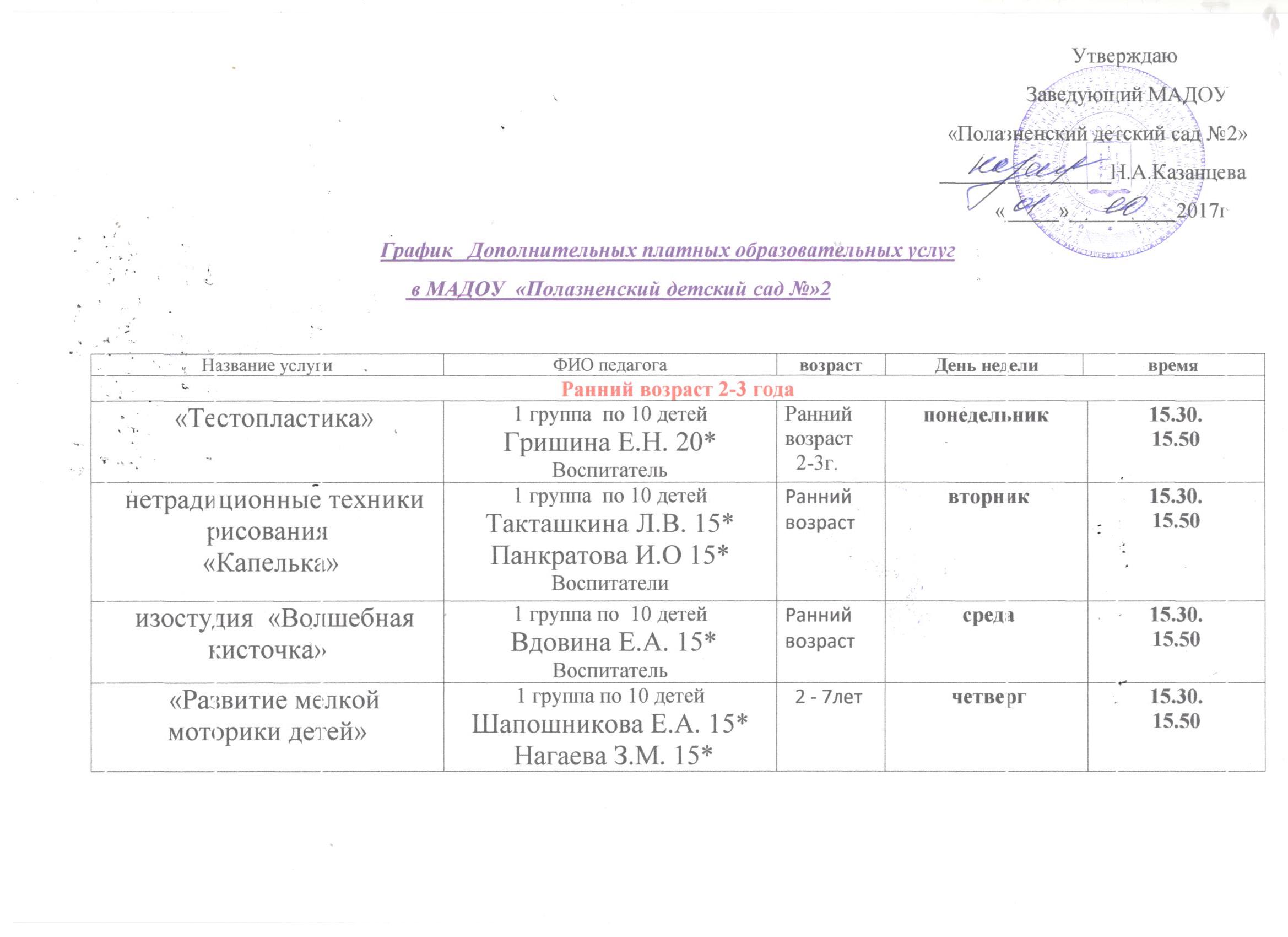     «Чудесные поделки из макарон»1 группа по 10 детейХалявина А.В.15*ВоспитательРанний возраст пятница15.30.15.5015.30.15.5015.30.15.5015.30.15.50«Аппликация»1 группа по 10 детей Голованова О.В. 15*ВоспитательРанний возраст Среда15.30.15.5015.30.15.5015.30.15.5015.30.15.50Младший возраст 3-4 годаМладший возраст 3-4 годаМладший возраст 3-4 годаМладший возраст 3-4 годаМладший возраст 3-4 годаМладший возраст 3-4 годаМладший возраст 3-4 годаМладший возраст 3-4 года    «Радуга талантов»1 группа по 10 детейСторожева М.Ф. 15*Соловьева М.Н. 15*Воспитатели3-4 г четверг15.30.15.5015.30.15.5015.30.15.5015.30.15.50     «Сюжетно-ролевая ритмическая гимнастика»1 группа по 10 детей Ощепкова Н.Г. 15*Инструктор по физической культуре3-4гвторник 15.30.15.5015.30.15.5015.30.15.5015.30.15.50 «Техника нетрадиционного рисования»1 группа по 10 детей       Семенова Н.А. 20*                   Воспитатель3-4г понедельник15.30.15.5015.30.15.5015.30.15.5015.30.15.50  «Познавай-ка»1 группа по 10 детейКруглова О.А.20*Воспитатель3-4г вторник15.30.15.5015.30.15.5015.30.15.5015.30.15.50«Развивайка для малышей»1 группа по 10 детейРычина С.А.15* Учитель-логопед3-4г четверг  «Ритмопластика»1 группа по 10 детей Нагаева Е.Н. 15*Воспитатель3-4гпятница музыкальный зал15.4016.0015.4016.0015.4016.0015.4016.00Средний возраст 4-5 летСредний возраст 4-5 летСредний возраст 4-5 летСредний возраст 4-5 летСредний возраст 4-5 летСредний возраст 4-5 летСредний возраст 4-5 летСредний возраст 4-5 лет«Нетрадиционные техники изодеятельности «Смайлики»1 группа по 10 детейЧерных А.С. 20*Воспитатель4-5летсреда среда 15.30.15.5015.30.15.5015.30.15.50  Лего конструирование «Умелые ручки»1 группа по 10 детейРоор Т.Г. 20*Воспитатель4-5летпятницапятница15.30.15.5015.30.15.5015.30.15.50   Психология для малышей  «Малыш»1 группа по 10 детейШиябова О.Ю.20*Педагог-психолог4-5 летпонедельникпонедельник15.30.15.5015.30.15.5015.30.15.50«Развивайка »1 группа по 10 детейРычина С.А.20*Учитель-логопед4-5 летчетвергчетверг15.30.15.5015.30.15.5015.30.15.50Старший возраст 6-7 летСтарший возраст 6-7 летСтарший возраст 6-7 летСтарший возраст 6-7 летСтарший возраст 6-7 летСтарший возраст 6-7 летСтарший возраст 6-7 летСтарший возраст 6-7 лет  «Бумажные фантазии»1 группа по   10 детейШишкина И.Ю. 30*Воспитатель6-7летсреда15.30.15.5015.30.15.5015.30.15.5015.30.15.50  «Курсы актерского мастерства»1группа по 10 детей Апасьева Л.Н. 30*Музыкальный руководитель6-7летпонедельник15.40.16.1015.40.16.1015.40.16.1015.40.16.10  «Обучение смысловому чтению»1 группа по 10 детейГомзякова М.К. 30* 2 раза в неделюВоспитатель6-7летвторник15.40.16.1015.40.16.1015.40.16.1015.40.16.10«Умняша»1 группа по 10 детейШишкина И.Ю.30*Воспитатель6-7летпонедельникпонедельникпонедельник15.40.16.1015.40.16.10Коррекционная работа с детьми ОВЗКоррекционная работа с детьми ОВЗКоррекционная работа с детьми ОВЗКоррекционная работа с детьми ОВЗКоррекционная работа с детьми ОВЗКоррекционная работа с детьми ОВЗКоррекционная работа с детьми ОВЗКоррекционная работа с детьми ОВЗ   «По ступенькам к звуку»Индивидуально Красильникова Р.В. 15*Учитель-логопедПо согласованию родителейПо согласованию родителейПо согласованию родителейПо согласованию родителей-